PROCESSO LICITAÇÃO Nº 66/2021 EDITAL DO PREGÃO ELETRÔNICO Nº 39/2021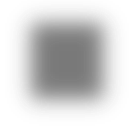 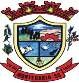 REGISTRO DE PREÇOS Nº xx/2021O MUNICÍPIO DE MONTE CARLO, pessoa jurídica de direito público interno, inscrito no CNPJ sob o nº 95.996.104/0001-04, representado neste ato pelo Prefeito Municipal Sr. SONIA SALETE VEDOVATTO no uso de suas atribuições, comunica aos interessados que fará realizar licitação na modalidade PREGÃO ELETRÔNICO visando o REGISTRO DE PREÇO para contratações futuras e parceladas do objeto abaixo indicado.O presente pregão tem como objeto o REGISTRO DE PREÇOS para contratações futuras e parceladas de SERVIÇOS DE SONORIZAÇÃO EM EVENTOS, para atender as necessidades da Administração Municipal de Monte Carlo através dos órgãos participantes.